TEKST: HARRIE SALMANThomas Mayer over de corona-inentingen 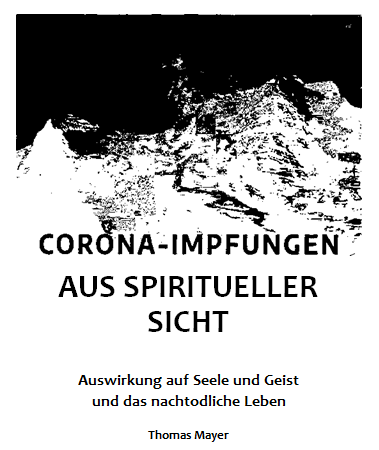 Ook in spirituele kringen hebben velen zich laten inenten tegen het coronavirus. Voor zover zij de risico’s voor hun gezondheid hebben afgewogen, zullen zij de spirituele gevolgen niet hebben meegewogen. Daarover was niets bekend. Er is evenwel reden tot zorg, zoals blijkt uit het in oktober 2021 verschenen boek Corona-lmpfungen aus spiritueller Sicht. Hierin doet de Duitse onderzoeker van natuurwezens Thomas Mayer op heldere wijze verslag van zijn onderzoek naar de uitwerking van de inenting op de ziel en de geest, maar ook op het leven na de dood. Hij heeft hiervoor de ervaringen van vele therapeuten en meer dan vijftig helderziende collega’s verwerkt. In het voorjaar van 2021 had hij al het boekje Spirituele weerbaarheid in de Coronacrisis - 28 meditaties geschreven.De eerste ervaringen kwamen via therapeuten van mensen die kort tevoren de inenting met één van de vier gangbare vaccins (in feite zijn het genetische therapieën) hadden ontvangen. Zij merkten dat hun ritmische inwrijvingen en massages, heileuritmie en craniosacrale therapie niet meer aansloegen. De weefsels, het etherlichaam en het astraallichaam waren verhard en het ik was moeilijker bereikbaar.Het merkwaardige was dat hun cliënten dit zelf niet bemerkten. Na meerdere therapeutische behandelingen konden verhardingen en blokkades vaak ongedaan worden gemaakt.Om deze waarnemingen te onderzoeken hebben Mayer en zijn collega’s helderziend onderzoek gedaan. Zij stelden vast dat wezensdelen na inenting ten opzichte van elkaar waren verschoven. Zij namen ook de demonische wezens waar die met de verschillende vaccins zijn verbonden, de transhumanisme-geesten die via deze wezens toegang tot de aura krijgen, en ook kleine demonische elementenwezens.Mayer beschrijft dat deze wezens door de activiteit van het Ik van de gevaccineerde mens, in verbinding met de liefde van Christus, kunnen worden verdreven. De uitwerking van de inentingen verschilt volgens de onderzoekers per persoon.Wie zich uit angst voor het virus laat inenten, veroorzaakt daarmee dat deze wezens dieper in onze wezensdelen doordringen. Degene die de inenting toedient, kan door zijn innerlijke houding deze wezens enigszins tegenhouden en dat kunnen we ook zelf doen met een gebed tijdens de inenting.We kunnen ons na de inenting instellen op een confrontatie met deze wezens en dit ondersteunen met bepaalde natuurgeneesmiddelen, homeopathische middelen, maretak-essenties en dergelijke, maar ook met de hierboven genoemde therapieën. Spirituele en kunstzinnige activiteiten, zoals meditatie, bidden, religieuze rituelen en het lezen van geestelijke literatuur, kunnen helpen deze wezens te verdrijven, evenals het tegemoet treden van deze wezens met de krachten van Christus, Michaël, Raphaël of Boeddha.Het verwerken van de inenting kan enkele weken tot meerdere maanden duren. In de loop van de tijd kunnen de gevolgen mogelijk verminderen, tenzij verdere booster-vaccins worden genomen. Zoals chemotherapie en psychofarmaca invloed uitoefenen op het leven na de dood, is dit volgens de onderzoekers ook met de vaccins het geval. Uit hun waarnemingen van bijna vijftig mensen die na de inenting zijn gestorven, is gebleken dat de meesten van hen aan de aarde gebonden waren. Hoe lang dit kan duren is een vraag voor verder onderzoek. Het bleek mogelijk gestorvenen uit deze toestand te bevrijden en naar het licht te voeren. Dit kan enkele uren in beslag nemen en soms heel moeilijk zijn. Het boek geeft aanwijzingen hoe dit kan worden gedaan.Mayer en zijn mede-onderzoekers constateerden dat het doormaken van een coronavirusinfectie een soortgelijke werking kan hebben als de inenting. Bij degenen die aan de gevolgen van de infectie waren gestorven, was de gebondenheid aan de aarde meestal veel minder wanneer zij tijdens hun ziekte al een innerlijk verwerkingsproces hadden doorgemaakt.In dit proces vindt een confrontatie plaats met het coronawezen. Dit heeft zijn sterke demonische werking volgens Mayer te danken aan het feit dat het coronavirus vrijwel zeker geen natuurlijke oorsprong heeft en in een laboratorium gevaarlijker voor mensen is gemaakt.Het boek bevat berichten van therapeuten en helderzienden, met schokkende details die beter door de lezer zelf tijdens het lezen van het boek kunnen worden verwerkt. Daarvoor wordt voldoende objectieve informatie gegeven.De lezer kan zich daarbij de vraag stellen waarom aan virussen wordt geknutseld en waarom de nieuwe generatie van mRNA-vaccins is toegelaten voordat de bijwerkingen en hun effect op ziel en geest voldoende waren onderzocht.Wie niet gevangen zit in materialistische gedachten, kan de werking van het coronawezen en van de vaccinwezens geleidelijk neutraliseren door een spirituele wijze van leven, zoals Rudolf Steiner al opmerkte over de vaccins van zijn tijd. Dit lijkt met de nieuwe vaccins moeilijker te zijn.We kunnen ons in deze globale inentingscampagne zorgen maken over de mensen die geen spirituele levensvisie hebben en geen inzicht hebben in de eerste stappen naar de transhumane mens die door de mRNA-inentingen nu met zoveel druk vanuit de overheid worden gezet. Hoe kunnen ook zij worden geholpen?Thomas Mayer, Corona-lmpfungen aus spiritueller Sicht - Auswirkungen auf Seele und Geist auf das nachtodliche Leben, 2021.Spirituele weerbaarheid in de Coronacrisis - 28 meditaties, 2021. In de boekwinkels verkrijgbaar, of via de website www.anthroposophische-meditation.de/ corona-krise.